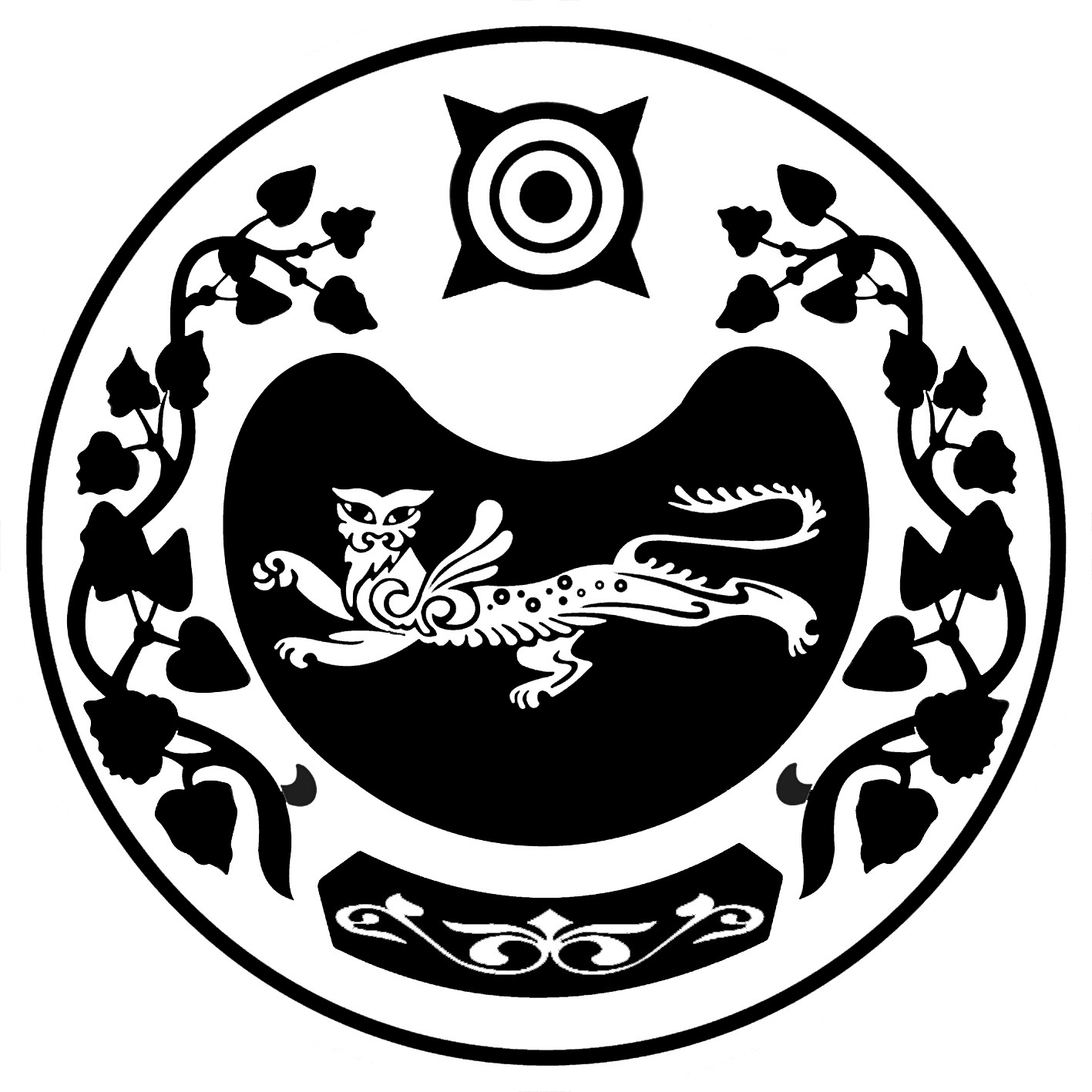              РОССИЯ ФЕДЕРАЦИЯЗЫ			РОССИЙСКАЯ ФЕДЕРАЦИЯ            ХАКАС РЕСПУБЛИКАЗЫ			  РЕСПУБЛИКА ХАКАСИЯ	                   АUБАН ПИЛТIРI 		                                АДМИНИСТРАЦИЯ      АЙМАUЫНЫY УСТАU-ПАСТАА   		         УСТЬ-АБАКАНСКОГО РАЙОНАП О С Т А Н О В Л Е Н И Еот  02.11.2015 г.   № 1585-пр.п. Усть-Абакан«Об  утверждении муниципальных  программ»В соответствии с Федеральным законом от 7 мая 2013г. № 104-ФЗ «О внесении изменений в Бюджетный кодекс Российской Федерации и отдельные законодательные акты Российской Федерации в связи с совершенствованием бюджетного процесса», в целях совершенствования программно-целевых методов бюджетного планирования, в соответствии со статьей 179 Бюджетного Кодекса Российской Федерации,  статьями 5, 46, 66 Устава Усть-Абаканского района, администрация Усть-Абаканского района         ПОСТАНОВЛЯЕТ:          1.Утвердить муниципальные программы:            		 1.1. «Сохранение и развитие малых сел Усть-Абаканского района (2016-2020 годы)» согласно приложению 1 к постановлению.           1.2. «Развитие торговли в Усть-Абаканском районе (2016-2020 годы)» согласно приложению 2 к постановлению.       2. Контроль за исполнением настоящего постановления возложить на Л.Д.Яметову - заместителя Главы администрации Усть-Абаканского района по финансам и экономике. Глава Усть-Абаканского района                                              В.В.Рябчевский. 